ACCST 405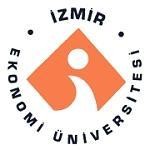 İZMİR EKONOMİ ÜNİVERSİTESİİŞLETME FAKÜLTESİMUHASEBE VE DENETİM BÖLÜMÜSTAJYER DEĞERLENDİRME FORMU(Staj yapılacak kurum tarafından staj sonrasında doldurulacaktır.)İZMİR UNIVERSITY OF ECONOMICSBUSINESS FACULTY             DEPARTMENT OF ACCOUNTING AND AUDITINGINTERN EVALUATION FORM(This will be filled in after the internship by the institution in which the internship will be performed.)I-ÖĞRENCİ BİLGİLERİ / STUDENT INFORMATIONI-ÖĞRENCİ BİLGİLERİ / STUDENT INFORMATIONAdı / Name :Soyadı / Surname :Öğrenci No / Student ID No. :Öğrenci No / Student ID No. :Fakülte / Faculty:Bölüm / Department :Yazışma Adresi / Contact Address :Yazışma Adresi / Contact Address :Staj Süresi / Duration of Internship :Staj Süresi / Duration of Internship :Staj Türü (imalat, hizmet, ofis, inşaat, atölye, şantiye vb.) / Type of the Internship (production, service, office, construction, workshop, construction site, etc.)Staj Türü (imalat, hizmet, ofis, inşaat, atölye, şantiye vb.) / Type of the Internship (production, service, office, construction, workshop, construction site, etc.)Tel : (Ev / Home)	GSM :e-mail :Tel : (Ev / Home)	GSM :e-mail :II-STAJ YAPILAN KURUMUN/ THE INSTITUTION’SAdı / Name :Adresi / Address :Tel/Phone :Fax :	E-mail :Yetkili Staj Sorumlusunun Adı /Name of the Staff Responsible for Internship :İnsan Kaynakları Müdürü’nün Adı/Name of Human Resources Manager :Staj Başlama Tarihi/ Beginning Date :Staj Bitiş Tarihi/ Completion Date :III-DEĞERLENDİRME/EVALUATIONIII-DEĞERLENDİRME/EVALUATIONIII-DEĞERLENDİRME/EVALUATIONIII-DEĞERLENDİRME/EVALUATIONIII-DEĞERLENDİRME/EVALUATIONIII-DEĞERLENDİRME/EVALUATIONA-Kişisel Değerlendirme/ Personal EvaluationA-Kişisel Değerlendirme/ Personal EvaluationA-Kişisel Değerlendirme/ Personal EvaluationA-Kişisel Değerlendirme/ Personal EvaluationA-Kişisel Değerlendirme/ Personal EvaluationA-Kişisel Değerlendirme/ Personal Evaluationİyi          YeterliZayıfGözlenmedi   Good     SatisfactoryPoor      Not observedKendine güvenSelf confidenceİnisiyatifInitiativeİşine gösterdiği özenInterest, work attitude Üstü ile iletişimiCommunication with superiorsİşe devamda titizliğiAttendance at work Sorumluluk almaTaking responsibilityÇalışma hızı ve zamanını değerlendirme  Work efficiency and time managementİşi algılama ve öneri getirebilme Perception of work and ability to suggestStajın ilk gününden son gününe kadar gösterdiği profesyonel gelişim Professional development displayed from the first day to the last day of the internshipTakım çalışmasına ve iş bölümüne yatkınlıkInclined to team work and division of laborGenel DeğerlendirmeOverall EvaluationB- Mesleki Beceri ve Yetkinlik / Professional Skills and CompetenceB- Mesleki Beceri ve Yetkinlik / Professional Skills and CompetenceB- Mesleki Beceri ve Yetkinlik / Professional Skills and CompetenceB- Mesleki Beceri ve Yetkinlik / Professional Skills and CompetenceB- Mesleki Beceri ve Yetkinlik / Professional Skills and CompetenceB- Mesleki Beceri ve Yetkinlik / Professional Skills and CompetenceB- Mesleki Beceri ve Yetkinlik / Professional Skills and CompetenceB- Mesleki Beceri ve Yetkinlik / Professional Skills and CompetenceKatkı Düzeyi / Contribution LevelKatkı Düzeyi / Contribution LevelKatkı Düzeyi / Contribution LevelKatkı Düzeyi / Contribution LevelKatkı Düzeyi / Contribution LevelKatkı Düzeyi / Contribution LevelÇok zayıfZayıfYeterliİyiÇok İyiUygulanabilir DeğilVery poorPoorSatisfactoryGoodVery GoodN/A1Alanında teorik ve pratik bilgi ve beceriler kazanır.To be able to acquire theoretical and practical knowledge and skills in the area.2Sorunlara analitik ve bütünsel bir bakış açısıyla yaklaşır.To be able to approach problems with an analytical and holistic viewpoint.3Küresel ve yerel muhasebe ve denetim standartları hakkında bilgi sahibidir.To be able to gain knowledge about both national and international accounting and auditing standards.4Muhasebe ve denetim problemlerine ilişkin bulgu ve çözümleri yazılı ve sözlü formatta aktarır.To be able to communicate the findings and solutions to the accounting and auditing problems in written and oral formats.5Muhasebe ve diğer yönetim bilgi sistemleri ile kuruluşların performansını eleştirel olarak değerlendirir.To be able to critically evaluate the performance of accounting and other related management information systems, and organizations.6İş hayatında karşılaşılan gerçek durumlar için yenilikçi ve yaratıcı bir yaklaşım kullanır.To be able to develop innovative and creative approach to real-life business issues.7Muhasebe ve denetimin temel alanlarında edinilen bilgileri stratejik bir bakış açısıyla bir araya getirir.To be able to integrate knowledge gained in the main areas of accounting and auditing through a strategic perspective.8Alanıyla ilgili çalışmalarda bilimsel ve etik değerlere uygun hareket eder.To be able to act in accordance with the scientific and ethical values in studies related to accounting and auditing.9Hem liderlik hem de takım çalışması becerilerini etkin ve verimli bir takım üyesi olarak gösterir.To be able to demonstrate both leadership and team-work skills through being an efficient and effective team member.10İş kararlarını verirken ve değerlendirirken etik bir bakış açısına ve sosyal duyarlılığa sahip olur.To be able to have an ethical perspective and social responsiveness when evaluating and making business decisions.11Bir yabancı dili kullanarak işletmecilik alanı ilgili bilgi toplar ve meslektaşları ile iletişim kurar.To be able to collect data in the area of business administration and communicate with colleagues in a foreign language.12İkinci yabancı dili orta düzeyde kullanır.To be able to speak a second foreign at a medium level of fluency efficiently.13İnsanlık tarihi boyunca oluşan bilgi birikimini uzmanlık alanıyla ilişkilendirir.To be able to relate the knowledge accumulated throughout the human history to their field of expertise.C-Stajyerin, staj süresince toplam staj süresinin %10’undan fazla devamsızlığı var mıdır? / Has there been absence of the intern more than 10% of the internship period?Evet//Yes	🗌	(gün-toplam/days-total)Hayır/ No	🗌D- Lütfen eleştirilerinizi ve stajyer öğrencinin gelişimi ile ilgili tavsiyelerinizi belirtiniz./Please state your comments and suggestions on the progress of the intern.E- Bu stajyeri tekrar çalıştırmayı düşünür müsünüz? (Yanıtınız Hayır ise, lütfen nedenini açıklayınız.) Would you consider employing this intern again? (If your answer is No, please explain.)Evet/Yes 🗌Hayır/No 🗌F- Gelecek yıl üniversitemizden stajyer çalıştırmak ister misiniz? (Yanıtınız Hayır ise, lütfen nedeniniaçıklayınız.) / Would you consider employing intern from our university next year? (If your answer is No, please explain.)Evet/Yes 🗌Hayır/No 🗌STAJ YETKİLİSİNİN ONAYI / APPROVAL OF THE AUTHORIZED PERSON FOR INTERNSHIPAdı Soyadı / Name and Surname :Görevi / Duty :Tarih/Date………./………./………….İmza/Signature